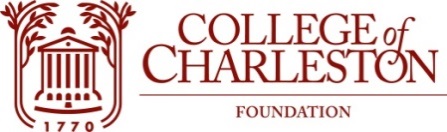 ADVANCEMENT COMMITTEE MEETINGAUGUST 24, 202211:00 am - 12:00 pM
 https://cofc.zoom.us/j/93429603670Meeting ID: 934 2960 3670The Mission of the College of Charleston Foundation is to promote programs of education, research, student development, and faculty development for the exclusive benefit of the College of CharlestonCommittee Members: 						Laura Ricciardelli, Chair 			Vic Howie ’83				Eric Cox ’93, Vice-Chair    		Jean Johnson		 Johnnie Baxley ’92		Beth Meredith ’87Neil Draisin ’65		Charles Mosteller ’81		 Craig Eney		Sherrie Snipes-Williams		Leslie Gambee		Sam Stafford III ’68		Nic Glover ’05		Chloe Tonney ’84		 	 Jessica Gibadlo ’97		Tanner Crunelle ’20 - Fellow					LIAISON: 	Peggy CieslikowskiAGENDA:CALL TO ORDER & FOIA STATEMENTROLL CALLAPPROVAL OF MINUTESINTRODUCTION OF NEW MEMBERSREMARKS FROM THE CHAIR                                     FY23 WORKING GROUP CONVERSATIONAlignment to the Strategic PlanUniversity CommunicationsAdmissionsCareer CenterNEW BUSINESS: Collaboration with College Advisory BoardsADJOURNMENTACTION ITEMS:Identify at least one working group you'd like to join. E-mail Chair Ricciardelli/Peggy C prior to the Sept. 15th full board meeting.Dr. Pete Calcgano: Market Process Workshops Speakers- Dr. Calcgano needs our help soliciting interested speakers for his workshops. Should you know of anyone, please e-mail him at CalcagnoP@cofc.edu.